ОТДЕЛЕНИЕ СОЦИАЛЬНОГО ФОНДА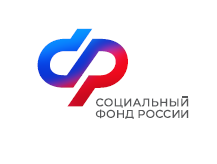 РОССИЙСКОЙ ФЕДЕРАЦИИПО РЕСПУБЛИКЕ БАШКОРТОСТАН20.02.2023 г.ПРЕСС-РЕЛИЗОтделение Социального фонда по Республике Башкортостан напоминает работодателям о необходимости подтверждения основного вида экономической деятельности до 15 апреля Ежегодно всем работодателям – юридическим лицам, кроме индивидуальных предпринимателей, необходимо подтверждать свой основной вид экономической деятельности (ОВЭД). Кампания по подтверждению основного вида деятельности ежегодно длится до 15 апреля. В текущем году необходимые документы для подтверждения ОВЭД предоставляются после сдачи в ФНС России бухгалтерского баланса за 2022 год. Подтвердить основной вид деятельности в Отделении СФР республики  необходимо всем организациям, которые были зарегистрированы в качестве страхователя в 2022 году и ранее. Если организация была зарегистрирована в 2023 году, то подтверждать основной вид деятельности не требуется.По данным 2022 года более 75% от общего количества работодателей Башкортостана, обязанных подтверждать основной вид экономической деятельности для установления тарифа по страховым взносам от несчастных случаев на производстве и профзаболеваний, подтвердили свой ОВЭД в положенные сроки. Это 47,5 тысяч работодателей республики из более 63 тысяч, имеющих такое обязательство. Работодателям Башкортостана, не подтвердившим ОВЭД своевременно, по закону устанавливается максимальный тариф по страховым взносам из видов деятельности, указанных в Едином государственном реестре юридических лиц данных организаций.Документы на подтверждение ОВЭД удобнее всего предоставлять в Отделение Социального фонда России по Республике Башкортостан в электронном виде, воспользовавшись услугами спецоператоров связи или порталом госуслуг. Это гарантирует надежность и конфиденциальность информации. В случае направления документов в электронном виде представление их на бумажном носителе не требуется.Пресс-служба ОСФР по РБ